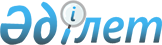 "Кәмелетке толмағандарға тиесілі тұрғын үйді банкке несие ресімдеу үшін кепілге қоюға рұқсат беру" мемлекеттік қызмет көрсетудің стандартын бекіту туралы
					
			Күшін жойған
			
			
		
					Қостанай облысы әкімдігінің 2008 жылғы 28 қаңтардағы № 70 қаулысы. Қостанай облысы Әділет департаментінде 2008 жылғы 11 наурызда № 3603 тіркелді. Күші жойылды - Қостанай облысы әкімдігінің 2010 жылғы 20 мамырдағы № 193 қаулысымен

      Ескерту. Күші жойылды - Қостанай облысы әкімдігінің 2010.05.20 № 193 қаулысымен.

      "Әкімшілік рәсімдер туралы" Қазақстан Республикасының 2000 жылғы 27 қарашадағы Заңының 9-1-бабына және "Мемлекеттік қызмет көрсетудің үлгі стандартын бекіту туралы" Қазақстан Республикасы Yкіметінің 2007 жылғы 30 маусымдағы N 558 қаулысына сәйкес Қостанай облысының әкімдігі ҚАУЛЫ ЕТЕДІ: 

      1. "Кәмелетке толмағандарға тиесілі тұрғын үйді банкке несие ресімдеу үшін кепілге қоюға рұқсат беру" мемлекеттік қызмет көрсетудің стандарты (қоса беріліп отыр) бекітілсін. 

      2. Осы қаулының орындалуын бақылау облыс әкімінің орынбасары С.Ш. Бектұрғановқа жүктелсін. 

      3. Осы қаулы алғашқы рет ресми жарияланған күнінен бастап он күнтізбелік күн өткен соң қолданысқа енгізіледі.       Облыс әкімінің 

      міндетін атқарушы       Әкімдік мүшелері:       КЕЛІСІЛДІ 

Әкімдіктің                 

2008 жылғы 28 қаңтардағы   

N 70 қаулысымен бекітілген  "Кәмелетке толмағандарға тиесілі тұрғын үйді 

банкке несие ресімдеу үшін кепілге қоюға рұқсат беру" 

мемлекеттік қызмет көрсетудің стандарты  

1. Жалпы ереже       1. Мемлекеттік қызметтің анықтамасы: "Кәмелетке толмағандарға тиесілі тұрғын үйді банкке несие ресімдеу үшін кепілге қоюға рұқсат беру". 

      Мемлекеттік қызмет азаматтарға, олар сәйкестік құжаттарды ұсынғанда, кәмелетке толмағандарға тиесілі тұрғын үйді банкке несие ресімдеу үшін кепілге қоюға рұқсат беруді кіргізіп отыр. 

      2. Көрсетілетін мемлекеттік қызметтің нысаны ішінара автоматтандырылған. 

      3. Қызметтің осы түрлері "Қазақстан Республикасындағы баланың құқығы туралы" Қазақстан Республикасы Заңының 13 , 43 баптары , "Тұрғын үй қатынастары туралы" Қазақстан Республикасы Заңының 13 бабының 3 тармағы , "Қазақстан Республикасының қорғаншылық және қамқоршылық органдары туралы және Патронат туралы ережелерді және Ата-анасының қамқорлығынсыз қалған балаларды орталықтандырылған есепке алуды ұйымдастыру ережесін бекіту туралы" Қазақстан Республикасы Үкіметінің 1999 жылғы 9 қыркүйектегі N 1346 қаулысымен бекітілген "Қамқоршы және қорғаншы органдары туралы Ереженің" 18 тармағының 10) тармақшасы негізінде көрсетіледі. 

      4. Қызмет көрсететін білім бөлімдері өзге субъектілердің қатысуынсыз осы стандарттың 1-қосымшасында көрсетіліп отыр. 

      5. Мемлекеттік қызмет көрсетуді аяқтау нысаны (нәтижесі) кәмелетке толмағандарға тиесілі тұрғын үйді банкке несие ресімдеу үшін кепілге қоюға рұқсат беру анықтама беру болып табылады. 

      6. Мемлекеттік қызмет жеке тұлғаларға көрсетіледі. 

      7. Мемлекеттік қызмет көрсету кезіндегі уақыт бойынша шектеу мерзімдері: 

      1) мемлекеттік қызметті алу үшін тұтынушы қажетті құжаттарды тапсырған сәттен бастап - 7 күннің ішінде; 

      2) қажетті құжаттарды тапсыру кезінде кезек күтуге рұқсат берілген ең ұзақ уақыт - 40 минуттан асырмау; 

      3) құжаттарды алған кезде кезек күтуге рұқсат берілген ең ұзақ уақыт - 40 минуттан асырмау. 

      8. Азаматтарға анықтама тегін беріледі. 

      9. "Кәмелетке толмағандарға тиесілі тұрғын үйді банкке несие ресімдеу үшін кепілге 

қоюға рұқсат беру" мемлекеттік қызмет көрсетудің стандарты әкімдердің сайттарында 1,2 

қосымшаға сәйкес, білім бөлімдерінің стендтерінде орналастырылады. 

      10. Жұмыс кестесі: жұмыс күндері - сағат 09.00-ден 18.00-ге дейін, үзіліс - сағат 13.00-ден 14.00-ге дейін, демалыс күндері - сенбі, жексенбі. Қабылдау алдын ала жазылусыз және жеделдетілген түрде қызмет көрсету арқылы жүзеге асырылады. 

      11. Азаматтарды, мүмкіндіктері шектеулі азаматтарды қабылдайтын қызметтің тұтынушыларымен жұмыс істеуге бейімделген, күту үшін және қажетті құжаттарды дайындауға, 

өрт қауіпсіздігінен қорғануға қолайлы жағдайлар жасалған.  

2. Мемлекеттік қызмет көрсету тәртібі       12. Мемлекеттік қызметті алу үшін қажетті құжаттардың тізбесі: 

      1) Заңды өкілдің жеке куәлігі (көшірме); 

      2) Анықтамаға өтініш (еркін түрде); 

      3) Кәмелетке толмаған балалардың туу туралы куәлігі (көшірме); 

      4) Заңды өкілдің неке туралы немесе неке бұзғандығы жөніндегі куәлігі, 

      5) тұрғын үйге құқығын растайтын құжаттар (көшірме); 

      6) 10 жастан бастап кәмелетке толмаған баланың жазбаша түрдегі келісімі. 

      Кәмелетке толмағандарға тиесілі тұрғын үйді банкке несие ресімдеу үшін кепілге қоюға рұқсат беру үшін құжаттарды қабылдау білім бөлімдерімен жүзеге асырылады. 

      13. Мемлекеттік қызметті алу үшін толтырылатын бланкі берілмеген. 

      14. Мемлекеттік қызметті алу үшін тапсырылатын құжаттар мен арызды қабылдайтын жауапты адамның мекен-жайы, кабинетінің нөмірі 1 қосымшада берілген. 

      15. Тұтынушының мемлекеттік қызметті алу үшін барлық қажетті құжаттарды тапсырғанын растайтын құжат алатын күні көрсетілген талон болып табылады. 

      16. Мемлекеттік қызмет көрсетудің нәтижесі тұтынушыға білім бөліміне жеке келгенде ұсынылады. Қызмет көрсетудің соңғы нәтижесін білім бөлімінің жауапты тұлғасы 1 қосымшада көрсетілген мекен жай бойынша береді. 

      17. Мемлекеттік қызмет көрсетуді тоқтата тұру немесе 

мемлекеттік қызметті ұсынудан бас тартудың негізі қажетті құжаттардың толық емес пакетін көрсету болып табылады.  

3. Жұмыс қағидаттары       18. Қызмет тұтынушысына қатысты басшылыққа алынатын қағидаттары болып сыпайылық, көрсетілетін мемлекеттік қызмет туралы толық ақпарат, тұтынушы құжаттарының мазмұны туралы ақпараттың сақталуын, қорғалуын және құпиялылығын қамтамасыз ету, құжаттарды белгіленген мерзімде алған сәтке дейін сақталуын қамтамасыз ету.  

4. Жұмыс нәтижелері       19. "Кәмелетке толмағандарға тиесілі тұрғын үйді банкке несие ресімдеу үшін кепілге қоюға рұқсат беру" мемлекеттік қызмет көрсету нәтижелері осы Стандарттың 3-қосымшасына сәйкес сапа және қол жетімділік көрсеткіштермен өлшенеді. 

      20. Мемлекеттік қызмет көрсететін мемлекеттік мекеменің жұмысы бағаланатын мемлекеттік қызметтердің сапа және қол жетімділік көрсеткіштерінің нысаналы мәнін жыл сайын арнайы құрылған жұмыс тобы бекітеді.  

5. Шағымдану тәртібі       21. Уәкілетті лауазымды адамдардың әрекетіне (әрекетсіздігіне) шағымдану тәртібін түсіндіру және шағым дайындауға жәрдем көрсету қызметтері аудан және қала әкімдіктерінің білім бөлімдерінде, аудан (қала) әкімдіктерінде 1,2 қосымшаға сәйкес көрсетіледі. 

      22. Шағым пошта арқылы немесе әдейі аудан және қала әкімдіктері білім бөлімдерінің кеңсесі арқылы 1,2 қосымшаға сәйкес жұмыс күндері беріледі. 

      Қазақстан Республикасының заңнамасында бекітілген тәртіппен берілген жолдаулар міндетті түрде қабылдауға, тіркеуге, есепке алуға және қарауға жатады. 

      23. Шағымға берілген жауаптың алу орны мен мерзімін қарастыратын, берілген шағымның қабылданғанын растайтын құжат, шағымды қарастыру барысы туралы білуге болатын тұлғаның, арызды қабылдаған адамның телефон номері, берілген күні, уақыты, аты-жөні туралы мағлұмат жазылған арызданушыға берілетін талон болып саналады.  

6. Байланыс ақпараты       24. Аудан және қала әкімдіктерінің білім бөлімдері басшыларының және әкімдік аппараттарының қабылдау кестесі, мекен-жайы, сайты, телефоны 2 қосымшаға сәйкес жүзеге асырылады, білім бөлімдерінің жұмыс кестесі берілген стандарттың 10 тармағында көрсетілген. 

      25. Кәмелетке толмағандарға тиесілі тұрғын үйді банкке несие ресімдеу үшін кепілге қоюға рұқсат беру мәселесі бойынша  қосымша ақпаратты осы Стандарттың 1-қосымшасына сәйкес білім бөлімдерінде алуға болады. 

    "Кәмелетке толмағандарға тиесілі  

тұрғын үйді банкке несие ресімдеу 

үшін кепілге қоюға рұқсат беру"   

мемлекеттік қызмет көрсетудің     

стандартына 1-қосымша         Мемлекеттік қызмет білім бөлімдерінің байланыс деректері  кестенің жалғасы  

"Кәмелетке толмағандарға тиесілі  

тұрғын үйді банкке несие ресімдеу 

үшін кепілге қоюға рұқсат беру"   

мемлекеттік қызмет көрсетудің     

стандартына 2-қосымша              Әкімдік және Білім бөлімдерінің байланыс деректері кестенің жалғасы 

"Кәмелетке толмағандарға тиесілі  

тұрғын үйді банкке несие ресімдеу 

үшін кепілге қоюға рұқсат беру"   

мемлекеттік қызмет көрсетудің     

стандартына 3-қосымша        Кесте. Сапа және қол жетімділік көрсеткіштерінің мәні 
					© 2012. Қазақстан Республикасы Әділет министрлігінің «Қазақстан Республикасының Заңнама және құқықтық ақпарат институты» ШЖҚ РМК
				N Атауы Мекенжайы 1 "Алтынсарин ауданы әкімдігінің білім бөлімі" мемлекеттік мекемесі 110110, Алтынсарин ауданы, Силантьевка селосы, Шипин көшесі, 1 2 "Аманкелді ауданы әкімдігінің білім бөлімі" мемлекеттік мекемесі 110200, Аманкелді ауданы, Аманкелді селосы, Б. Майлин көшесі, 14 3 "Әулиекөл ауданы әкімдігінің білім бөлімі" мемлекеттік мекемесі 110400, Әулиекөл ауданы, Әулиекөл селосы, Ленин көшесі, 29 4 "Денисов ауданы әкімдігінің білім бөлімі" мемлекеттік мекемесі 110500, Денисов ауданы, Денисовка селосы, Калинин көшесі, 5 5 "Жангелдин ауданы әкімдігінің білім бөлімі" мемлекеттік мекемесі 110600, Жангелдин ауданы, Торғай селосы, Алтынсарин көшесі, 4 6 "Жітіқара ауданы әкімдігінің білім бөлімі" мемлекеттік мекемесі 110700, Жітіқара ауданы, Жітіқара қаласы, 4 ш.а., 27 - үй 7 "Қарабалық ауданы әкімдігінің  білім бөлімі" мемлекеттік мекемесі 110900, Қарабалық ауданы, Қарабалық селосы, Ленин көшесі, 9 8 "Қамысты ауданы әкімдігінің білім бөлімі" мемлекеттік мекемесі 110800, Қамысты ауданы, Қамысты селосы, Ленин көшесі, 22 9 "Қарасу ауданы әкімдігінің білім бөлімі" мемлекеттік мекемесі 110000, Қарасу ауданы, Қарасу селосы, Исаков көшесі, 68 10 "Қостанай ауданы әкімдігінің білім бөлімі" мемлекеттік мекемесі 110100, Қостанай ауданы, Затобол селосы, Школьная көшесі, 40 11 "Меңдіқара ауданы әкімдігінің білім бөлімі" мемлекеттік мекемесі 110300, Меңдіқара ауданы, Боровское селосы, Школьная көшесі, 6 12 "Науырзым ауданы әкімдігінің білім бөлімі" мемлекеттік мекемесі 110400, Науырзым ауданы, Қараменді селосы, Ш. Жәнібек көшесі, 1 13 "Сарыкөл ауданы әкімдігінің білім бөлімі" мемлекеттік мекемесі 110600, Сарыкөл ауданы, Сарыкөл селосы, Ленин көшесі, 91 14 "Таран ауданы әкімдігінің білім бөлімі" мемлекеттік мекемесі 110700, Таран ауданы, Таран селосы, Калинин көшесі, 60 15 "Ұзынкөл ауданы әкімдігінің білім бөлімі"мемлекеттік мекемесі 110800, Ұзынкөл ауданы, Ұзынкөл селосы, Аблайхан көшесі, 38 16 "Федоров ауданы әкімдігінің білім бөлімі" мемлекеттік мекемесі 110900, Федоров ауданы, Федоровка селосы, Ленин көшесі, 14 17 "Арқалық қаласы әкімдігінің білім бөлімі" мемлекеттік мекемесі 110300, Арқалық қаласы, Абай даңғылы, 29 18 "Қостанай қаласы әкімдігінің білім бөлімі" мемлекеттік мекемесі 110000, Қостанай  қаласы, Байтұрсынов көшесі, 68 19 "Лисаков қаласы әкімдігінің білім бөлімі" мемлекеттік мекемесі 111200, Лисаков қаласы, 2 ш.а., 8 - үй 20 "Рудный қаласы әкімдігінің білім бөлімі" мемлекеттік мекемесі 111500, Рудный қаласы, Ленин көшесі, 30 Электронды пошта Жауапты қызметкер кабинетінің N Код, телефоны  alroo@mail.ru кабинет N 2 8(71445)-2-12-54 8(71445)-2-11-84 amangeld@mail.ru кабинет N 3 8(71440)-2-15-83 8(71440)-2-12-68 aulruo2004@mail.kz кабинет N 20 8(71453)-2-11-40 dnroo@rambler.ru кабинет N 32 8(71434)-9-13-06 8(71434)-9-26-01 torgay-roo@mail.ru кабинет N 109 8(71439)-2-11-62 8(71439)-2-15-77 jit.roo@mail.ru кабинет N 6 8(71435)-2-30-37 8(71435)-2-49-77 karroo@mail.ru кабинет N 3 8(71441)-3-31-76 8(71441)-3-23-22 kmroo@mail.ru Кабинет N 2 8(71437)-2-16-52 8(71437)-2-10-71 karasu_roo@mail.ru кабинет N 3 8(71452)-2-14-80 kostregion_roo@mail.kz кабинет N 1 8(71455)-2-18-47 8(71455)-2-42-48 mroolt@mail.kz кабинет N 6 8(71443)-2-22-71 8(71443)-2-16-89 nauroo@mail.ru кабинет N 116 8(71454)-2-14-49 saroo2@yandex.ru кабинет N 15 8(71451)-2-17-43 rootrn@rambler.ru кабинет N 9 8(71436)-3-67-54 uzunroos@mail.kz кабинет N 1 8(71444)-2-42-35 froo_s@mail.ru кабинет N 2 8(71442)-2-19-04 8(71442)-2-19-50 goroo.ark@rambler.ru кабинет N 216 8(71430)-7-09-36 8(71430)-7-19-50 avdeyev@goruo.kostanay.kz кабинет N 11 8(7142)-54-55-03 goroo@goroo.lisakovsk.kz кабинет N 4 8(71433)-3-26-91 8(71433)-3-43-61 Rud_goroo@mail.ru кабинет N 206 8(71431)-4-65-17 8(71431)-4-67-78 N Аталуы Мекен-жайы 1 "Алтынсарин ауданы әкімдігі" мемлекеттік мекемесі 110110, Алтынсарин ауданы, Обаған селосы, Ленин көшесі, 4 1 "Алтынсарин ауданы әкімдігінің білім бөлімі" мемлекеттік мекемесі 110110, Алтынсарин ауданы, Силантьевка селосы, Шипин көшесі, 1 2 "Аманкелді ауданы әкімдігі"  мемлекеттік мекемесі 110200, Аманкелді ауданы, Аманкелді селосы, Б. Майлин көшесі, 14 2 "Аманкелді ауданы әкімдігінің білім бөлімі" мемлекеттік мекемесі 110200, Аманкелді ауданы, Аманкелді селосы, Б. Майлин көшесі, 14 3 "Әулиекөл ауданы әкімдігі" мемлекеттік мекемесі 110400, Әулиекөл ауданы, Әулиекөл селосы, 1 май көшесі, 44 3 "Әулиекөл ауданы әкімдігінің білім бөлімі" мемлекеттік мекемесі 110400, Әулиекөл ауданы, Әулиекөл селосы, Ленин көшесі, 29 4 "Денисов ауданы әкімдігі" мемлекеттік мекемесі 110500, Денисов ауданы, Денисовка селосы, Калинин көшесі, 5 4 "Денисов ауданы әкімдігінің білім бөлімі" мемлекеттік мекемесі 110500, Денисов ауданы, Денисовка селосы, Калинин көшесі, 5 5 "Жангелдин ауданы әкімдігі"  мемлекеттік мекемесі 110600, Жангелдин ауданы, Торғай селосы, Алтынсарин көшесі, 4 5 "Жангелдин ауданы әкімдігінің білім бөлімі" мемлекеттік мекемесі 110600, Жангелдин ауданы, Торғай селосы, Алтынсарин көшесі, 4 6 "Жітіқара ауданы әкімдігі" мемлекеттік мекемесі 110700, Жітіқара ауданы, Жітіқара қаласы, 6 мөлтек аудан, 65 - үй 6 "Жітіқара ауданы әкімдігінің білім бөлімі" мемлекеттік мекемесі 110700, Жітіқара ауданы, Жітіқара қаласы, 4 мөлтек аудан, 27 - үй 7 "Қарабалық ауданы әкімдігі" мемлекеттік мекемесі 110900, Қарабалық ауданы, Қарабалық селосы, Косманавтар көшесі, 31 7 "Қарабалық ауданы әкімдігінің білім бөлімі" мемлекеттік мекемесі 110900, Қарабалық ауданы, Қарабалық селосы, Ленин көшесі, 9 8 "Қамысты ауданы әкімдігі"  мемлекеттік мекемесі 110800, Қамысты ауданы, Қамысты селосы, Ержанов көшесі, 61 8 "Қамысты ауданы әкімдігінің білім бөлімі" мемлекеттік мекемесі 110800, Қамысты ауданы, Қамысты селосы, Ленин көшесі, 22 9 "Қарасу ауданы әкімдігі"  мемлекеттік мекемесі 110000, Қарасу ауданы, Қарасу селосы, Исаков көшесі, 73 9 "Қарасу ауданы әкімдігінің білім бөлімі" мемлекеттік мекемесі 110000, Қарасу ауданы, Қарасу селосы, Исаков көшесі, 68 10 "Қостанай ауданы әкімдігі" мемлекеттік мекемесі 110100, Қостанай ауданы, Затобол селосы, Школьная көшесі, 40 10 "Қостанай ауданы әкімдігінің білім бөлімі" мемлекеттік мекемесі 110100, Қостанай ауданы, Затобол селосы, Школьная көшесі, 40 11 "Меңдіқара ауданы әкімдігі"  мемлекеттік мекемесі 110300, Меңдіқара ауданы, Боровское селосы, Королев көшесі, 5 11 "Меңдіқара ауданы әкімдігінің білім бөлімі" мемлекеттік мекемесі 110300, Меңдіқара ауданы, Боровское селосы, Школьная көшесі, 6 12 "Науырзым ауданы әкімдігі" мемлекеттік мекемесі 110400, Науырзым ауданы, Қараменді селосы, Ш. Жәнібек көшесі, 1 12 "Науырзым ауданы әкімдігінің білім бөлімі" мемлекеттік мекемесі 110400, Науырзым ауданы, Қараменді селосы, Ш.  Жәнібек көшесі, 1 13 "Сарыкөл ауданы әкімдігінің білім бөлімі" мемлекеттік мекемесі 110600, Сарыкөл ауданы, Сарыкөл селосы, Ленин көшесі, 74 13 "Сарыкөл ауданы әкімдігінің білім бөлімі" мемлекеттік мекемесі 110600, Сарыкөл ауданы, Сарыкөл селосы, Ленин көшесі, 91 14 "Таран ауданы әкімдігі" мемлекеттік мекемесі 110700, Таран ауданы, Таран селосы, Калинин көшесі, 60 14 "Таран ауданы әкімдігінің білім бөлімі"мемлекеттік мекемесі 110700, Таран ауданы, Таран селосы, Калинин көшесі, 60 15 "Ұзынкөл ауданы әкімдігінің білім бөлімі" мемлекеттік мекемесі 110800, Ұзынкөл ауданы, Ұзынкөл селосы, Ғ. Мүсірепов көшесі, 38 15 "Ұзынкөл ауданы әкімдігінің білім бөлімі" мемлекеттік мекемесі 110800, Ұзынкөл ауданы, Ұзынкөл селосы, Аблайхан көшесі, 38 16 "Федоров ауданы әкімдігі"  мемлекеттік мекемесі 110900, Федоров ауданы, Федоровка селосы, Калинин көшесі, 53 16 "Федоров ауданы әкімдігінің білім бөлімі" мемлекеттік мекемесі 110900, Федоров ауданы, Федоровка селосы, Ленин көшесі, 14 17 "Арқалық қаласы әкімдігі" мемлекеттік мекемесі 110300, Арқалық қаласы, Абай даңғылы, 29 17 "Арқалық қаласы әкімдігінің білім бөлімі" мемлекеттік мекемесі 110300, Арқалық қаласы, Абай даңғылы, 29 18 "Қостанай қаласы әкімдігі" мемлекеттік мекемесі 110000, Қостанай қаласы, Пушкин көшесі, 98 18 "Қостанай қаласы әкімдігінің білім бөлімі" мемлекеттік мекемесі 110000, Қостанай қаласы, Байтұрсынов көшесі, 68 19 "Лисаков қаласы әкімдігі" мемлекеттік мекемесі 111200, Лисаков қаласы, Мир көшесі, 31 - үй 19 "Лисаков қаласы әкімдігінің білім бөлімі" мемлекеттік мекемесі 111200, Лисаков қаласы, 2 мөлтек аудан, 8 - үй 20 "Рудный қаласы әкімдігі" мемлекеттік мекемесі 111500, Рудный қаласы, Ленин көшесі, 95 20 "Рудный қаласы әкімдігінің білім бөлімі" мемлекеттік мекемесі 111500, Рудный қаласы, Ленин көшесі, 30 Әкімдіктер сайты, Білім бөлімдерінің электронды адресі Код, телефон Азаматтарды қабылдау www.altynsar kz 8(71445)-3-42-48 Сәрсенбі 9.00-13.00 alroo@mail.ru 8(71445)-2-12-54 8(71445)-2-11-84 Сәрсенбі 9.00-13.00 www.amandeldy. kostanai.kz 8(71440)-2-12-95 Сәрсенбі 15.00-17.00 amangeld@mail.ru 8(71440)-2-15-83 8(71440)-2-12-68 Сәрсенбі 15.00-17.00 www.auliekol  kostanai.kz 8(71453)-2-10-00 Әрбір айдың бірінші сенбісі aulruo2004@mail.kz 8(71453)-2-11-40 Сәрсенбі 9.00-12.00 www.denisovka  kostanay.kz 8(71434)-9-14-42 Сәрсенбі 9.00-13.00 жұма 14.00-16.00 dnroo@rambler.ru 8(71434)-9-13-06 8(71434)-9-26-01 Әрбір айдың бірінші сәрсенбісі 9.00-10.00 www.jandeldy  kostanay.kz 8(71439)-2-21-01 Әрбір айдың соңғы бейсенбісі 14.00-15.00 torgay-roo@mail.ru 8(71439)-2-11-62 8(71439)-2-15-77 Әрбір айдың соңғы бейсенбісі 14.00-15.00 www.zhitikara  kostanai.kz 8(71435) 2-33-16 Әрбір айдың бірінші бейсенбісі 14.00-16.00 jit.roo@mail.ru 8(71435)-2-30-37 8(71435)-2-49-77 Сәрсенбі 9.00-12.00 бейсенбі 9.00-12.00 www.kamysti  kostanai.kz 8(71441)-3-31-57 Әрбір айдың бірінші суббота 9.00-12.00 karroo@mail.ru 8(71441)-3-31-76 8(71441)-3-23-22 Әрбір айдың бірінші сәрсенбісі 9.00-11.00 www.karabalyk.kz 8(71437)-2-16-52 Сәрсенбі 14.00-16.00 kmroo@mail.ru 8(71437)-2-16-52 Дүйсенбі, жұма 9.00-17.00 www.karasy.  kostanai.kz 8(71452)-2-14-66 Дүйсенбі 14.00-18.00 karasu_roo@mail.ru 8(71452)-2-14-80 Сәрсенбі 14.00-17.00 www.kostregion.kz 8(71455)-2-30-50 Сәрсенбі 14.00-16.00 kostregion_roo@mail.kz 8(71455)-2-18-47 8(71455)-2-42-48 Сәрсенбі 14.00-16.00 www.mendikara. kostanay.kz 8(71443)-2-15-71 Әрбір айдың бірінші сәрсенбісі 10.00-12.00 mroolt@mail.kz 8(71443)-2-22-71 8(71443)-2-16-89 Сәрсенбі, жұма 9.00-13.00 www.naurzum. kostanay.kz 8(71454)-2-12-68 Бейсенбі 9.00 - 12.00 nauroo@mail.ru 8(71454)-2-14-49 Бейсенбі 9.00 - 12.00 www.sarykol. kostanay.kz 8(71451)-2-11-38 Әрбір айдың бірінші және екінші 9.00 - 13.00 saroo2@yandex.ru 8(71451)-2-17-43 8(71451)-2-13-88 Сенбі, жұма 9.00 -12.00 www.taran.kz 8(71436)-3-61-44 Сәрсенбі 10.00-12.00 rootrn@rambler.ru 8(71436)-3-67-54 Сәрсенбі 10.00-12.00 www.uzunkol.  kostanay.kz 8(71444)-2-12-55 Сәрсенбі 9.00 - 12.00 uzunroos@mail.kz 8(71444)-2-42-35 Бейсенбі 11.00-13.00 Жұма 15.00-17.00 www.fedorovka  kostanay.kz 8(71442)-2-16-32 Сәрсенбі 10.00-13.00 froo_s@mail.ru 8(71442)-2-19-04 8(71442)-2-19-50 Сәрсенбі 9.00-13.00,  14.00-18.00 www.arkalyk. kz 8(71430)-7-12-42 Сәрсенбі 14.00-18.00 goroo.ark@rambler.ru 8(71430)-7-09-36 8(71430)-7-19-50 Сәрсенбі 14.00-18.00 www.kostanau. info.ru 8(7142) -57-57-01 Әрбір айдың бірінші және үшінші сәрсенбісі 

10.00-12.00 avdeyev@goruo.kostanay.kz 8(7142)-54-55-03 Әрбір айдың бірінші сәрсенбісі 14.00-16.00 www.lsk.kz 8(71433)-3-40-50 Сәрсенбі 10.30-13.00 goroo@goroo.lisakovsk.kz 8(71433)-3-26-91 8(71433)-3-43-61 Сәрсенбі 10.30-13.00 www.rudny.kz  8(71431)-4-54-00 Сәрсенбі 15.00-18.00 Rud_goroo@mail.ru 8(71431)-4-65-17 8(71431)-4-67-78 Бейсенбі 10.00-13.00 Сапа және қолжетімділік  көрсеткіштері Көрсеткіштің нормативті мәні Көрсеткіштің келесі жылдағы нысаналы мәні Көрсеткіштің есепті жылдағы ағымдағы мәні 1 2 3 4 1. Уақытылылық 1. Уақытылылық 1. Уақытылылық 1. Уақытылылық 1.1. Құжаттарды тапсырған сәттен бастап бекітілген мерзімде қызметті ұсыну оқиғаларының % (үлесі) 100 100 100 1.2. Қызмет алуды кезекте 40 минуттан аспайтын уақыт күткен тұтынушылардың % (үлесі) 100 100 100 2. Сапа 2. Сапа 2. Сапа 2. Сапа 2.1. Қызметті ұсыну  үдерісінің сапасымен қанағаттанған тұтынушылардың 

% (үлесі) 100 100 100 2.2. Құжаттарды лауазымды тұлға дұрыс ресімдеген жағдайыдың % (үлесі) 100 100 100 3. Қол жетімділік 3. Қол жетімділік 3. Қол жетімділік 3. Қол жетімділік 3.1. Қызметті ұсыну  тәртібі туралы ақпаратқа және сапасына 

қанағаттанған тұтынушылардың % (үлесі) 99 100 99 3.2. Тұтынушы құжаттарды дұрыс толтырған және бірінші реттен тапсырған оқиғалардың % (үлесі) 99 99 99 3.3. Интернет арқылы 

қолжетімді қызметтердің 

ақпарат % (үлесі) 0 0 0 4. Шағымдану үдерісі 4. Шағымдану үдерісі 4. Шағымдану үдерісі 4. Шағымдану үдерісі 4.1. Қызметтің осы түрі 

бойынша қызмет көрсетілген тұтынушылардың жалпы санына негізделген шағымдардың % (үлесі) 0 0 0,1 4.2. Белгіленген мерзімде қаралған және қанағаттандырылған негізделген шағымдардың % (үлесі) 0 0 0 4.3. Шағымданудың  қолданыстағы тәртібіне 

қанағаттанған тұтынушылардың %(үлесі) 100 100 100 4.4. Шағымдану мерзімдерімен қанағаттанған тұтынушылардың % (үлесі) 100 100 100 5. Сыпайылық 5. Сыпайылық 5. Сыпайылық 5. Сыпайылық 5.1. Қызметкерлердің 

сыпайылығына 

қанағаттанған тұтынушылардың % (үлесі) 100 100 100 